RUSUNEK NUMER 29Biurko Mateusz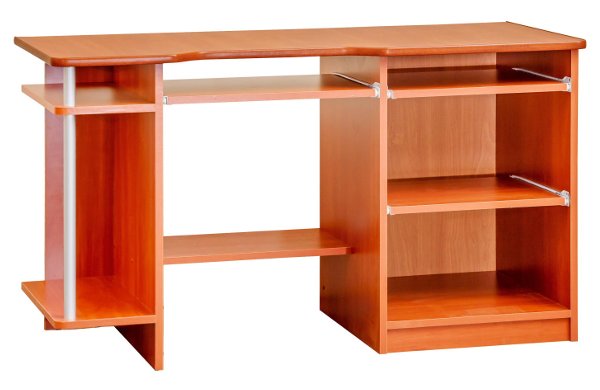 Wymiary: Szerokość: 130 cm / Głębokość: 60 cm / Wysokość: 75 cm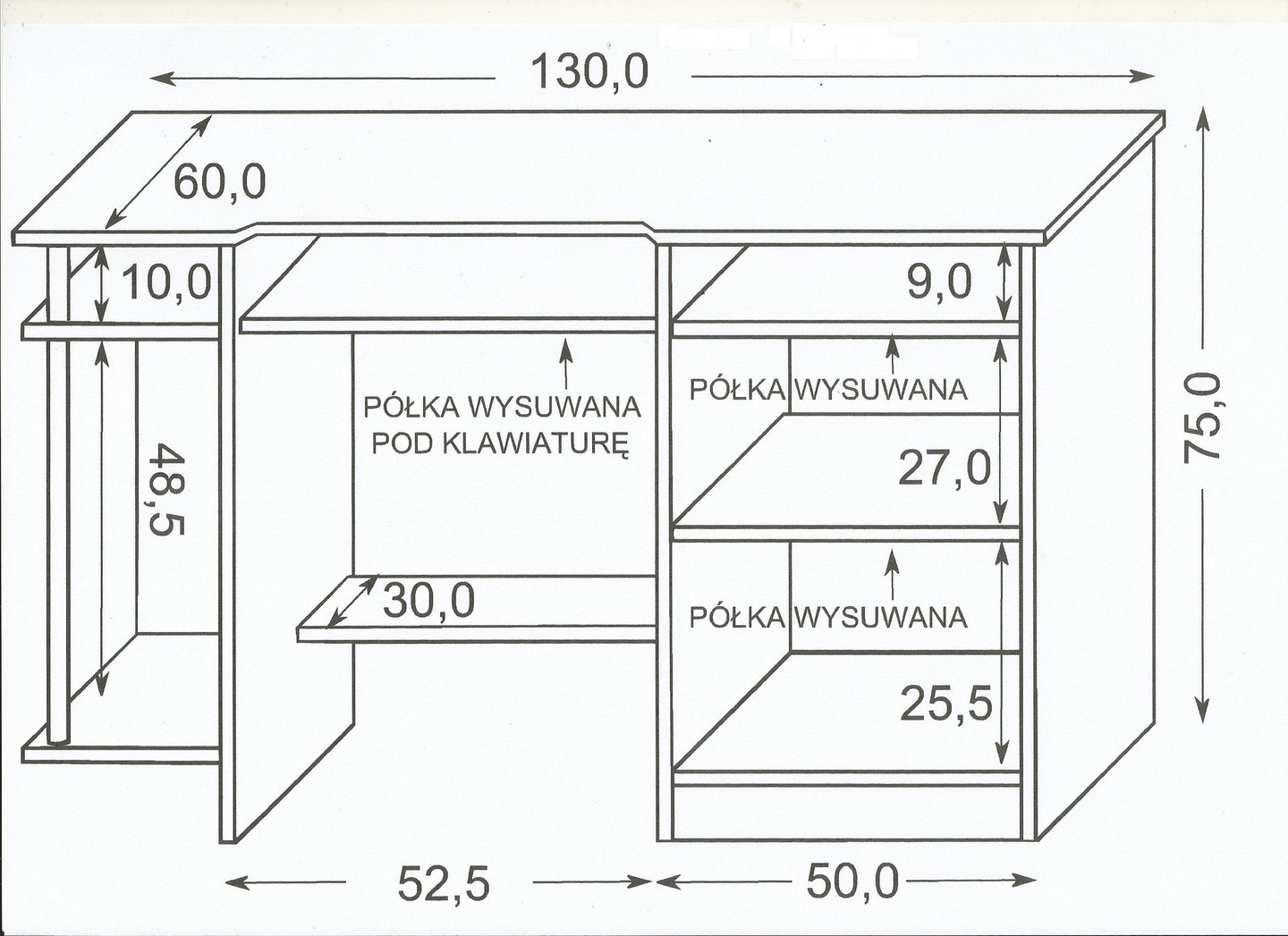 